Guide for applicants for Lundbeck Foundation Postdocs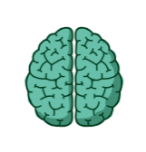  Deadline November 9, 2021 13:00 CETPlease note that this form is ONLY for applications for Lundbeck Foundation Postdocs.
Character count in the application system is including symbols and spaces. Please note, when copying text from word processors, the text formatting codes will also be copied and will be counted in as characters. You can edit or remove the codes in the project description via the HTML-icon in the toolbar. Applicants may only upload enclosures as pictures, not documents. Applications must be submitted in English no later than November 9, 2021 13:00 CET via the Lundbeck Foundation application system.Please note that this is a guide showing the fields of the application form. Your application must be submitted via Lundbeck Foundation’s application system.Contact informationContact informationContact informationFieldDescription (if any)Help E-mailFirst nameFamily nameCountryAddressInstitution – where you are currently employedPostal codeInstitution – where you are currently employedPhoneYour phone numberDate of birthLanguageGenderAcademic degreeHighest academic degreePosition 1Position 2Application formApplication formApplication formFieldDescription (if any)HelpType of postdoc1. Scientist in Denmark who wish to conduct research at a research institution outside Denmark for up to 36 months (and no less than 12 months) and who plan to return to Denmark to continue the research.
2. Scientist from abroad who wish to conduct research in an established Danish research environment.
3. Scientist in Denmark who wish to move to a different research environment within Denmark. 
4. Scientist in Denmark who wish to continue to conduct research within their current affiliated research environment and already have had at least 3 years postdoctoral training in another research environment and/or on a different research topicFurther description of points 2-4:

2. Scientists from abroad that already have a research position in Denmark are eligible if the employment is from March 2021 or later. 
3. Scientists that already have a research position in a new research environment are eligible if the employment is from March 2021 or later. 
4. Scientists with at least 3 years of PhD, postdoctoral, and/ or industrial training in another research environment and/ or topic by the application deadline are eligible.  Applicant's scientific achievements/discoveriesList up to five of your most important scientific achievements/discoveries and explain their impact. You are welcome to refer to the list of publications. Max 3,000 charactersApplicant's level of independenceDescribe in your own words your level of independence as a researcher. You can consider to include examples of your contribution to innovative solutions to scientific problems, your experiences to formulate and execute research projects (study design, statistical analysis of data, interpreting the results), expertise in writing scientific publications and grant proposals and presentations. Your work, if any, with students, patients, policymakers, and the public. Teaching experiences if any. Feel free also to describe your future career plans. Do not include information you already have provided in the application or in your included CV. Max 2,000 charactersApplicant's CVNote mandatory CV structure under Help-button. Max 10,000 charactersCV structure:
1. Personal data: name, address, etc. 
2. Education (for academic degrees, list the date and year of obtaining the degree)
3. Current and most recent positions held. In case of temporary employment, state the termination date of the employment contract
4. Scientific awards and honours 
5. Scientific focus areas
6. International relations 
7. Supervision of students
8. Invited and keynote lectures
9. Research funding. List the research funding you have received thus far, if anyFull publication list for applicantOnly published scientific articles and reviews or articles in press or preprints available on public repositories. No citation report. Please indicate author role. Max 50,000 charactersProject descriptionMax 12,500 characters. Images (.jpg) can be copied directly into the project description.  Full project description - including objectives, background, preliminary data, methods and anticipated outcomes. The following questions should be addressed as part of an ambitious plan for the future research: What kind of new insights, results and/or new tools and methods may your research produce? How will your research redefine the research in its respective field? How may your research have implications for human health? 
If you are planning a longer stay in an international research group, explain why and how this will benefit the research question you are working with, and how you think it will benefit your research career. 
Pictures, tables, charts or figures may be copy-pasted into the project descriptionThe potential short- or long-term benefits for the advancement of neuroscience and/or therapies for nervous system disordersMax 1,500 charactersDescribe how the project will contribute to this. Gender dimensionDescribe the gender dimension in your project. Max 1,000 charactersDescribe how the project takes into account differences between gender in the experimental set-up and analysis. If it is not relevant to the project, state why.Literature referencesMax 10,000 charactersLiterature references cited in the project description.Description of the research environment(s)Max 2,500 charactersProvide information on the research environments in Denmark, and – if relevant to your application – abroad. Explain why you have chosen to work there.Place(s) where the project will be carried out, including duration (months)Max 2,000 charactersPlace(s) where the project will be carried out: Institution and department, including duration (months). Remember to upload letter(s) of support from head(s) of the research groups who will host the applicant in Denmark and, if applicable, abroad.Danish institution that will administer the grantMax 500 charactersPlace in Denmark where the project will be administered: Institution, department and postal address. Remember to upload a letter of commitment from the institution, who must agree to administer the entire grant amount. Comments to the budgetBudget information (funding already obtained for the project or applied for from other sources) and additional information, if anyState information regarding:
- funding already obtained for the project
- co-financing provided by your host institution 
- funding applied from others

Note:
- 10% of the budget can be reserved for project-related, indirect costs
- Travel and/or children lump sum - if justified - must be a budget entry in the applicationDate of PhD degreeYou must have obtained a PhD less than four years before the application deadline (calculated from the date on the PhD diploma) or be able to document that you are expected to gain your PhD within six months of the application deadline. Note rules for leave of absence apply.Maternity or paternity leave after PhD degreeNumber of weeks. If no leave enter 0. The PhD seniority of applicants will be reduced by the actual number of weeks of leave multiplied by 1.5. The calculation will be done by the Foundation.Other types of leaveNumber of weeks. Other types of leave (illness or family care) and/or clinical postgraduate education (klinisk basisuddannelse) after PhD degree. If no leave enter 0.The PhD seniority of applicants will be reduced with the actual number of weeks for other types of leave; and reduced with 12 months for applicants with clinical postgraduate education (Klinisk Basisuddannelse). The calculation will be done by the Foundation.BudgetBudgetBudgetFieldDescription (if any)HelpCreate entryEnclosuresEnclosuresEnclosuresImages FieldDescription (if any)HelpNameDescriptionImage (tables, charts, pictures, figures, letters of support, etc.)Browse & Upload Only: .jpgMax size of image: 1 mbMax number of images: 8Here you can upload Letter(s) of Support, host CV, etc. Co-applicants and institute administratorCo-applicants and institute administratorCo-applicants and institute administratorFieldDescription (if any)HelpE-mailCo-applicants and mentors will receive an e-mail with a link to confirm the relationship to the applicant. An application cannot be submitted until a co-applicant and/ or mentor has confirmed this. Institute administrators will not receive an e-mail and will not have to confirm. Role-Co-applicant-Mentor-Institute administrator - Host CV can be added here (unless it is uploaded as an enclosure) - A mentor is an experienced professional offering career and personal advice to the less experienced mentee (not the head of the research group hosting the postdoc)- An institute administrator can be added at any time to help administer the application and/ or grant if applicableFirst nameFamily namePhoneGenderPosition 1Academic degree Highest academic degreeCVMax 2,500 charactersPublicationsMax 2,500 characters